Anmeldung Pfadi Burghorn Wettingen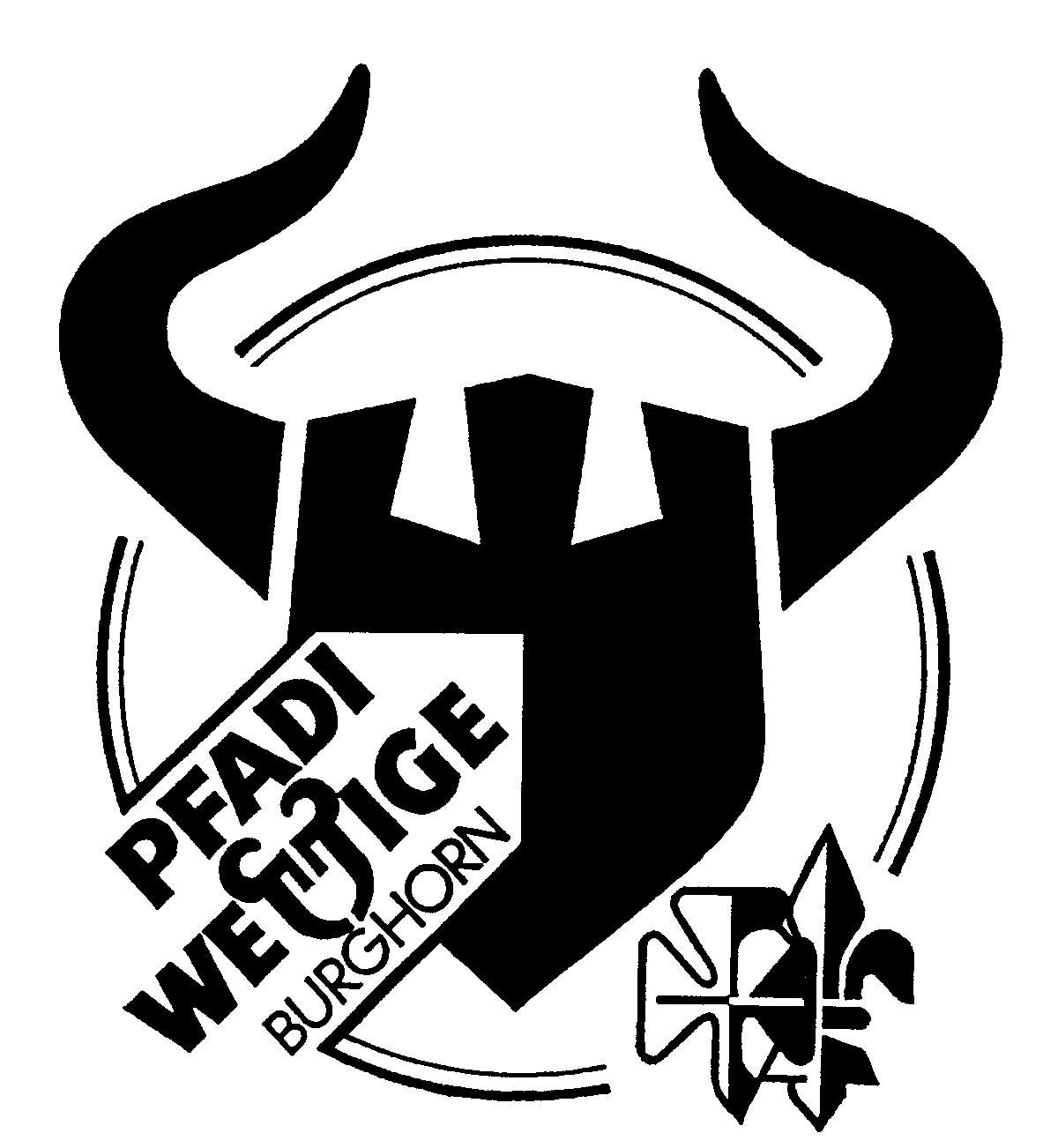 Die Mitgliedschaft bei der Pfadi Burghorn ist zeitlich unbeschränkt und kann jederzeit schriftlich aufgelöst werden.Ich kann die Pfadi auf Anfrage hin unterstützen (z.B. durch verbilligten Bezug von Material, Transporte, Fachkenntnisse, etc.):      So sind wir auf die Pfadi Burghorn Wettingen gestossen: (mehrere möglich)	Flyer/Plakate	Homepage	Vereinsliste der Gemeinde	Zeitung
	(Welche?       )	Mund-zu-Mund-Propaganda	Geschwister schon in der Pfadi	Eltern waren schon in der Pfadi	Werbeaktion
	(Wann?       )	Anders, nämlich:      Die Versicherung für Unfall und Haftpflicht ist Sache des Mitglieds.Mit der Unterschrift bestätige ich, dass ich …mit der Mitgliedschaft meines Kindes bei der Pfadi Burghorn einverstanden bin.meinem Kind ermögliche, die Pfadiaktivitäten möglichst regelmässig zu besuchen und bereit bin den Jahresbeitrag (zurzeit Fr. 60.-) zu bezahlen.Es ist keine sofortige Zahlung des Jahresbeitrages notwendig. Ihr erhaltet ein Schreiben, sobald dieser fällig wird.Pfadi kostet verglichen mit anderen Freizeitaktivitäten wenig. Falls die Kosten für das Mitmachen und die Ausrüstung trotzdem zu teuer sind, finden wir immer eine Lösung.
Bitte meldet euch dann bei der Abteilungsleitung (al@burghorn.ch)mit der Veröffentlichung von Fotos meines Kindes aus dem Pfadibetrieb auf den elektronischen Plattformen wie Instagram oder Website im Rahmen der Webauftritte unserer Pfadi-Abteilung einverstanden bin.Ort & Datum	Unterschrift Eltern 	Für Fragen stehen wir gerne zur Verfügung.Mis Bescht & Allzeit Bereitdas LeitungsteamTeilnehmer  Weiblich	  MännlichNameVornameAdresseWohnortGeburtsdatumBemerkungen(Allergien, etc.)KlasseKontaktperson(für allgemeine Informationen und Notfälle)NameVornameAdresse WohnortTelefonNatel VaterNatel MutterE-Mail Zurück an:Abteilungsleiter:Severin Bodmer v/o Groove │ Fohrhölzlistrasse 15 │ 5430 Wettingen │ groove@burghorn.ch